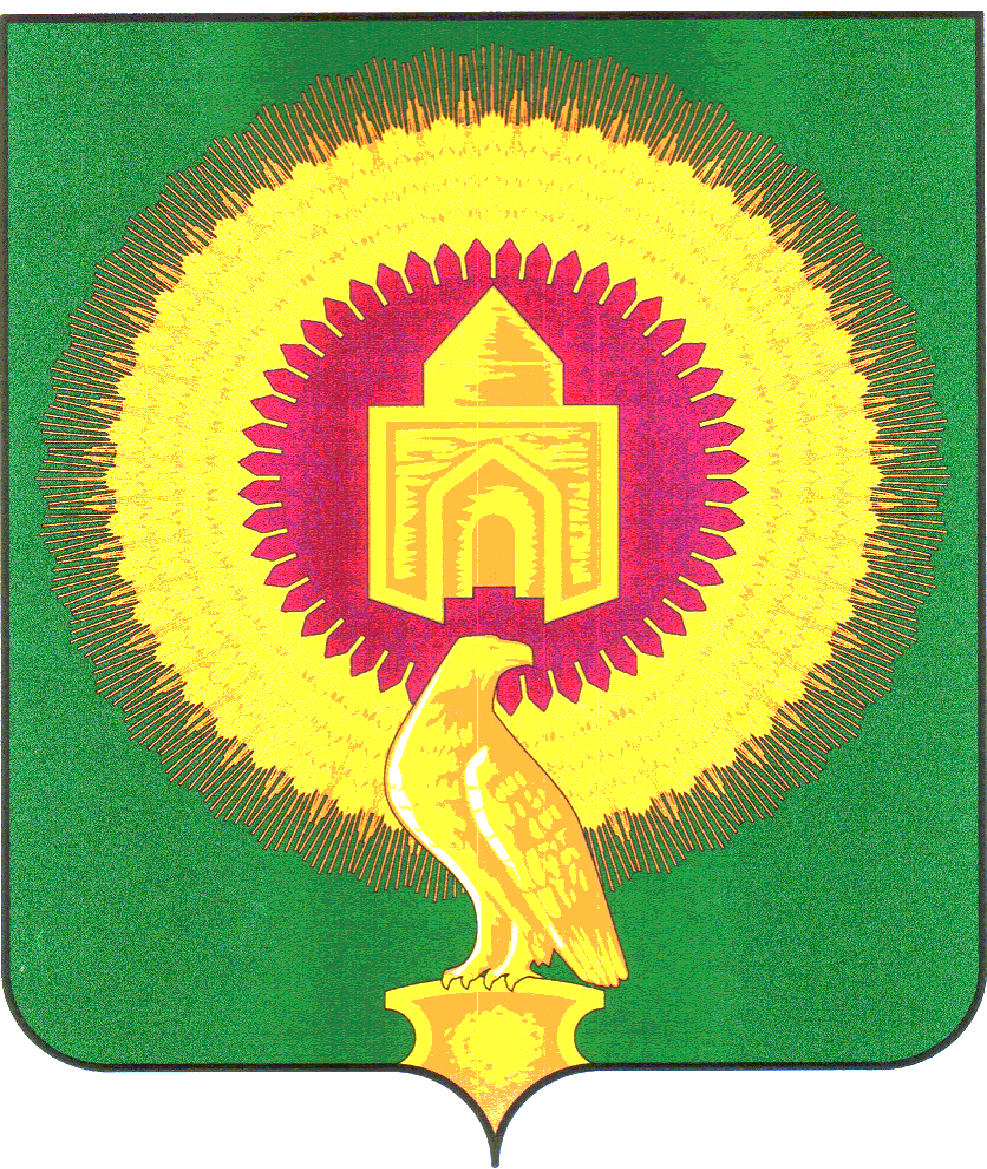 СОВЕТ ДЕПУТАТОВКАТЕНИНСКОГО СЕЛЬСКОГО ПОСЕЛЕНИЯВАРНЕНСКОГО МУНИЦИПАЛЬНОГО РАЙОНАЧЕЛЯБИНСКОЙ ОБЛАСТИРЕШЕНИЕот 28 июня 2019 года      № 07Об  исполнении бюджетаКатенинского сельского поселенияза 1 полугодие 2019 года Заслушав доклад бухгалтера К.Б.Ерекеновой «Об  исполнении  бюджета Катенинского сельского поселения за 1 полугодие 2019 года», Совет депутатов Катенинского сельского поселения РЕШАЕТ:1. Утвердить отчет об исполнении бюджета Катенинского сельского поселения за 1 полугодие 2019 года по доходам в сумме 4674,33 тыс. рублей, по расходам в сумме 4740,10 тыс. рублей с превышением расходов над доходами (дефицит бюджета Катенинского сельского поселения) в сумме 65,77 тыс. рублей со следующими показателями: - по доходам бюджета Катенинского сельского поселения за 1 полугодие 2019 года согласно приложению 1; - по расходам бюджета Катенинского сельского поселения по ведомственной структуре расходов бюджета за 1 полугодие 2019 года согласно приложению 2; - по расходам бюджета Катенинского сельского поселения по разделам, подразделам, целевым статьям и видам расходов классификации расходов бюджетов за 1 полугодие 2019 года согласно приложению 3;- по источникам внутреннего финансирования дефицита бюджета Катенинского сельского поселения за 1 полугодие 2019 года согласно приложению 4. 	2. Настоящее решение вступает в силу со дня его подписания и обнародования.Глава  Катенинского сельского поселения	В.М.НиколаевПредседатель Совета депутатов	И.И.КозленкоПриложение № 1к решению Совета депутатов Катенинского сельского поселения «Об исполнении бюджета Катенинского сельского поселения за 1 полугодие  2019 года»от 28 июня 2019 года  № 07Доходы бюджета Катенинского сельского поселения за 1 полугодие 2019 годатыс.рублейПриложение № 2к решению Совета депутатов Катенинского сельского поселения «Об исполнении бюджета Катенинского сельского поселения за 1 полугодие  2019 года»от 28 июня 2019 года  № 07Расходы бюджета Катенинского сельского поселения за 1 полугодие 2019 года по ведомственной структуре расходов бюджетатыс.рублейПриложение № 3к решению Совета депутатов Катенинского сельского поселения «Об исполнении бюджета Катенинского сельского поселения за 1 полугодие  2019 года»от 28 июня 2019 года  № 07Расходы бюджета сельского поселения за 1 полугодие  2019 года по разделам, подразделам, целевым статьям и видам расходов классификации расходов бюджета Катенинского сельского поселениятыс.рублейПриложение № 4к решению Совета депутатов Катенинского сельского поселения «Об исполнении бюджета Катенинского сельского поселения за 1 полугодие  2019 года»от 28 июня 2019 года  № 07Источники внутреннего финансирования дефицита бюджета Катенинского сельского поселения за 1 полугодие 2019 годатыс. рублейГл. администраторКВДНаименование КВДЗачисленоИтого4 674,331823 345,341821.01.02010.01.1000.110Налог на доходы физических лиц с доходов, источником которых является налоговый агент, за исключением доходов, в отношении которых исчисление и уплата налога осуществляются в соответствии со статьями 227, 227.1 и 228 Налогового кодекса Российской Федерации (сумма платежа (перерасчеты, недоимка и задолженность по соответствующему платежу, в том числе по отмененному)1 993,031821.01.02010.01.2100.110Налог на доходы физических лиц с доходов, источником которых является налоговый агент, за исключением доходов, в отношении которых исчисление и уплата налога осуществляются в соответствии со статьями 227, 227.1 и 228 Налогового кодекса Российской Федерации (пени по соответствующему платежу)0,561821.01.02010.01.3000.110Налог на доходы физических лиц с доходов, источником которых является налоговый агент, за исключением доходов, в отношении которых исчисление и уплата налога осуществляются в соответствии со статьями 227, 227.1 и 228 Налогового кодекса Российской Федерации (суммы денежных взысканий (штрафов) по соответствующему платежу согласно законодательству Российской Федерации)0,001821.01.02030.01.1000.110Налог на доходы физических лиц с доходов, полученных физическими лицами в соответствии со статьей 228 Налогового кодекса Российской Федерации (сумма платежа (перерасчеты, недоимка и задолженность по соответствующему платежу, в том числе по отмененному)4,771821.01.02030.01.2100.110Налог на доходы физических лиц с доходов, полученных физическими лицами в соответствии со статьей 228 Налогового кодекса Российской Федерации (пени по соответствующему платежу)0,481821.01.02030.01.3000.110Налог на доходы физических лиц с доходов, полученных физическими лицами в соответствии со статьей 228 Налогового кодекса Российской Федерации (суммы денежных взысканий (штрафов) по соответствующему платежу согласно законодательству Российской Федерации)0,791821.05.03010.01.1000.110Единый сельскохозяйственный налог (сумма платежа (перерасчеты, недоимка и задолженность по соответствующему платежу, в том числе по отмененному)47,431821.05.03010.01.2100.110Единый сельскохозяйственный налог (пени по соответствующему платежу)0,211821.06.01030.10.1000.110Налог на имущество физических лиц, взимаемый по ставкам, применяемым к объектам налогообложения, расположенным в границах сельских поселений (сумма платежа (перерасчеты, недоимка и задолженность по соответствующему платежу, в том числе по отмененному)16,831821.06.01030.10.2100.110Налог на имущество физических лиц, взимаемый по ставкам, применяемым к объектам налогообложения, расположенным в границах сельских поселений (пени по соответствующему платежу)1,131821.06.06033.10.1000.110Земельный налог с организаций, обладающих земельным участком, расположенным в границах сельских поселений (сумма платежа (перерасчеты, недоимка и задолженность по соответствующему платежу, в том числе по отмененному)1 287,761821.06.06033.10.2100.110Земельный налог с организаций, обладающих земельным участком, расположенным в границах сельских поселений (пени по соответствующему платежу)0,041821.06.06043.10.1000.110Земельный налог с физических лиц, обладающих земельным участком, расположенным в границах сельских поселений (сумма платежа (перерасчеты, недоимка и задолженность по соответствующему платежу, в том числе по отмененному)-9,371821.06.06043.10.2100.110Земельный налог с физических лиц, обладающих земельным участком, расположенным в границах сельских поселений (пени по соответствующему платежу)1,678421 329,008421.11.05075.10.0000.120Доходы от сдачи в аренду имущества, составляющего казну сельских поселений (за исключением земельных участков)0,178421.13.01995.10.0000.130Прочие доходы от оказания платных услуг (работ) получателями средств бюджетов сельских поселений3,308421.13.02995.10.0000.130Прочие доходы от компенсации затрат бюджетов сельских поселений24,208421.17.01050.10.0000.180Невыясненные поступления, зачисляемые в бюджеты сельских поселений1,008422.02.15001.10.0000.150Дотации бюджетам сельских поселений на выравнивание бюджетной обеспеченности374,008422.02.15002.10.0000.150Дотации бюджетам сельских поселений на поддержку мер по обеспечению сбалансированности бюджетов614,408422.02.30024.10.0000.150Субвенции бюджетам сельских поселений на выполнение передаваемых полномочий субъектов Российской Федерации56,838422.02.35118.10.0000.150Субвенции бюджетам сельских поселений на осуществление первичного воинского учета на территориях, где отсутствуют военные комиссариаты58,808422.02.40014.10.0000.150Межбюджетные трансферты, передаваемые бюджетам сельских поселений из бюджетов муниципальных районов на осуществление части полномочий по решению вопросов местного значения в соответствии с заключенными соглашениями196,30Наименование кодаКВСРКФСРКЦСРКВРСуммаИтого4 740,10Администрация Катенинского сельского поселения Варненского муниципального района Челябинской области8424 740,10ОБЩЕГОСУДАРСТВЕННЫЕ ВОПРОСЫ84201001 441,08Расходы на выплаты персоналу в целях обеспечения выполнения функций государственными (муниципальными) органами, казенными учреждениями, органами управления государственными внебюджетными фондами84201029900420301100283,87Расходы на выплаты персоналу в целях обеспечения выполнения функций государственными (муниципальными) органами, казенными учреждениями, органами управления государственными внебюджетными фондами84201049900420401100438,70Закупка товаров, работ и услуг для обеспечения государственных (муниципальных) нужд84201049900420401200464,52Межбюджетные трансферты842010499004204015000,51Расходы на выплаты персоналу в целях обеспечения выполнения функций государственными (муниципальными) органами, казенными учреждениями, органами управления государственными внебюджетными фондами84201069900420401100253,48НАЦИОНАЛЬНАЯ ОБОРОНА842020050,78Расходы на выплаты персоналу в целях обеспечения выполнения функций государственными (муниципальными) органами, казенными учреждениями, органами управления государственными внебюджетными фондами8420203194005118010050,78НАЦИОНАЛЬНАЯ БЕЗОПАСНОСТЬ И ПРАВООХРАНИТЕЛЬНАЯ ДЕЯТЕЛЬНОСТЬ8420300594,16Расходы на выплаты персоналу в целях обеспечения выполнения функций государственными (муниципальными) органами, казенными учреждениями, органами управления государственными внебюджетными фондами84203107150000000100198,32Закупка товаров, работ и услуг для обеспечения государственных (муниципальных) нужд84203107150000000200324,84Закупка товаров, работ и услуг для обеспечения государственных (муниципальных) нужд8420310990092030020071,00ЖИЛИЩНО-КОММУНАЛЬНОЕ ХОЗЯЙСТВО8420500924,66Закупка товаров, работ и услуг для обеспечения государственных (муниципальных) нужд84205039906000100200532,67Закупка товаров, работ и услуг для обеспечения государственных (муниципальных) нужд84205039906000500200138,37Закупка товаров, работ и услуг для обеспечения государственных (муниципальных) нужд8420505708000000020036,80Закупка товаров, работ и услуг для обеспечения государственных (муниципальных) нужд84205057080100000200216,81КУЛЬТУРА, КИНЕМАТОГРАФИЯ84208001 582,66Расходы на выплаты персоналу в целях обеспечения выполнения функций государственными (муниципальными) органами, казенными учреждениями, органами управления государственными внебюджетными фондами84208019904409901100918,49Закупка товаров, работ и услуг для обеспечения государственных (муниципальных) нужд84208019904409901200664,17СОЦИАЛЬНАЯ ПОЛИТИКА842100056,83Социальное обеспечение и иные выплаты населению8421003282002838030056,83ФИЗИЧЕСКАЯ КУЛЬТУРА И СПОРТ842110089,93Закупка товаров, работ и услуг для обеспечения государственных (муниципальных) нужд8421101707000000020020,00Закупка товаров, работ и услуг для обеспечения государственных (муниципальных) нужд8421101990094870020069,93Наименование кодаКФСРКЦСРКВРСуммаИтого4 740,10ОБЩЕГОСУДАРСТВЕННЫЕ ВОПРОСЫ01001 441,08Расходы на выплаты персоналу в целях обеспечения выполнения функций государственными (муниципальными) органами, казенными учреждениями, органами управления государственными внебюджетными фондами01029900420301100283,87Расходы на выплаты персоналу в целях обеспечения выполнения функций государственными (муниципальными) органами, казенными учреждениями, органами управления государственными внебюджетными фондами01049900420401100438,70Закупка товаров, работ и услуг для обеспечения государственных (муниципальных) нужд01049900420401200464,52Межбюджетные трансферты010499004204015000,51Расходы на выплаты персоналу в целях обеспечения выполнения функций государственными (муниципальными) органами, казенными учреждениями, органами управления государственными внебюджетными фондами01069900420401100253,48НАЦИОНАЛЬНАЯ ОБОРОНА020050,78Расходы на выплаты персоналу в целях обеспечения выполнения функций государственными (муниципальными) органами, казенными учреждениями, органами управления государственными внебюджетными фондами0203194005118010050,78НАЦИОНАЛЬНАЯ БЕЗОПАСНОСТЬ И ПРАВООХРАНИТЕЛЬНАЯ ДЕЯТЕЛЬНОСТЬ0300594,16Расходы на выплаты персоналу в целях обеспечения выполнения функций государственными (муниципальными) органами, казенными учреждениями, органами управления государственными внебюджетными фондами03107150000000100198,32Закупка товаров, работ и услуг для обеспечения государственных (муниципальных) нужд03107150000000200324,84Закупка товаров, работ и услуг для обеспечения государственных (муниципальных) нужд0310990092030020071,00ЖИЛИЩНО-КОММУНАЛЬНОЕ ХОЗЯЙСТВО0500924,66Закупка товаров, работ и услуг для обеспечения государственных (муниципальных) нужд05039906000100200532,67Закупка товаров, работ и услуг для обеспечения государственных (муниципальных) нужд05039906000500200138,37Закупка товаров, работ и услуг для обеспечения государственных (муниципальных) нужд0505708000000020036,80Закупка товаров, работ и услуг для обеспечения государственных (муниципальных) нужд05057080100000200216,81КУЛЬТУРА, КИНЕМАТОГРАФИЯ08001 582,66Расходы на выплаты персоналу в целях обеспечения выполнения функций государственными (муниципальными) органами, казенными учреждениями, органами управления государственными внебюджетными фондами08019904409901100918,49Закупка товаров, работ и услуг для обеспечения государственных (муниципальных) нужд08019904409901200664,17СОЦИАЛЬНАЯ ПОЛИТИКА100056,83Социальное обеспечение и иные выплаты населению1003282002838030056,83ФИЗИЧЕСКАЯ КУЛЬТУРА И СПОРТ110089,93Закупка товаров, работ и услуг для обеспечения государственных (муниципальных) нужд1101707000000020020,00Закупка товаров, работ и услуг для обеспечения государственных (муниципальных) нужд1101990094870020069,93Код бюджетной классификации Российской ФедерацииНаименование источника средствСумма000 01 00 00 00 00 0000 000Источники внутреннего финансирования дефицитов бюджетов65,77000 01 05 00 00 00 0000 000Изменение остатков средств на счетах по учёту средств бюджета65,77